Review Rational Functions Test:		Name___________________________________________DO THIS ON YOUR OWN PAPER1. Find the Quotient:  2.  Simplify completely:  3.  Simplify:  4.  Solve:   5.  What is/are the solutions of the equation?  6.  Which equation has the graph shown?   a.          b.       c.       d.            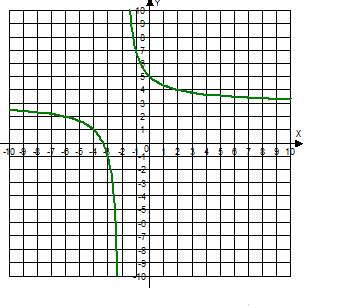 7.  Simplify the expression:   8.  What is the lowest common denominator of   ?9.  Use the graph provided to help analyze the function: 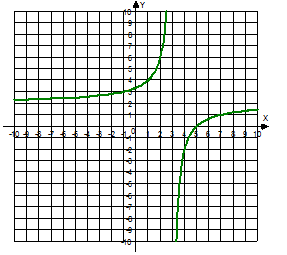 10.  Identify all the vertical and horizontal asymptotes of each function: 11.  Sketch a graph of the function  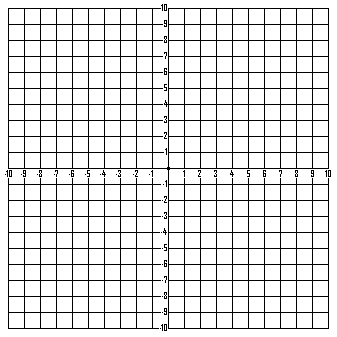 Perform the indicated operations:12.   	13.   	14.   	15.   16.  	17.   	List the excluded values and solve.  Watch for extraneous solutions.18.    	19.   	20.    	21.  	                                            22.   Vertical AsymptoteDomainx-intercept (solve the equation by letting y = 0)y-intercept (let x = 0)Horizontal AsymptoteRangeVertical Asymptotex-intercept (solve the equation by letting y = 0)y-intercept (let x = 0)Horizontal Asymptote